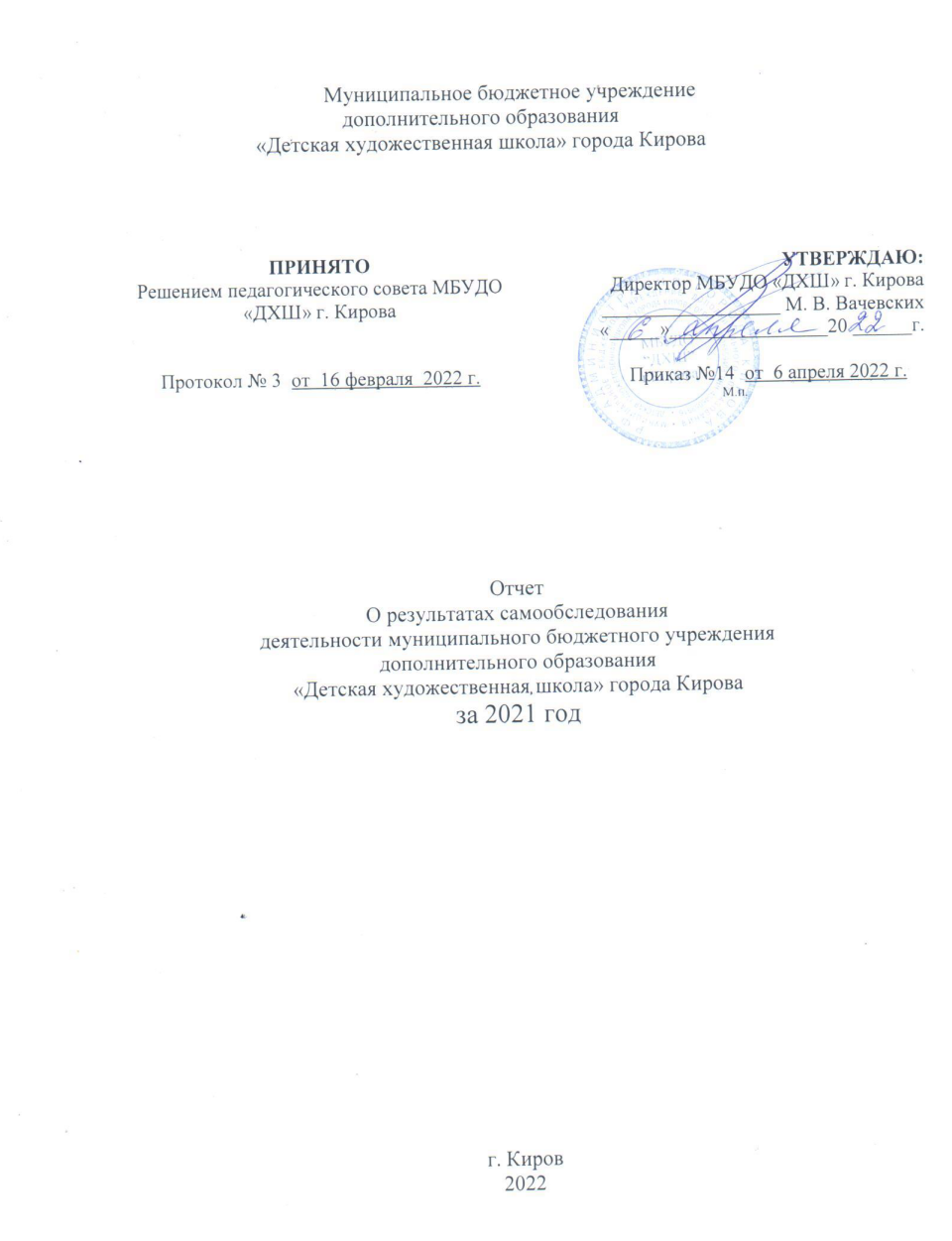 СОДЕРЖАНИЕВВЕДЕНИЕ ...............................................................................................................................2ОБРАЗОВАТЕЛЬНАЯ ДЕЯТЕЛЬНОСТЬ……………………………………………...........3СТРУКТУРА И СИСТЕМА УПРАВЛЕНИЯ..........................................................................4СОДЕРЖАНИЕ И КАЧЕСТВО ПОДГОТОВКИ ОБУЧАЮЩИХСЯ .................................6ВОСПИТАТЕЛЬНАЯ И ВНЕКЛАССНАЯ РАБОТА ............................................................8КОНЦЕРТНО-ПРОСВЕТИТЕЛЬСКАЯ И КОНКУРСНО-ФЕСТИВАЛЬНАЯ ДЕЯТЕЛЬНОСТЬ ......................................................................................................................8КАЧЕСТВО ПОДГОТОВКИ ВЫПУСКНИКОВ…………………………………………..14КАЧЕСТВО КАДРОВОГО, УЧЕБНО-МЕТОДИЧЕСКОГО, БИБЛИОТЕЧНО-ИНФОРМАЦИОННОГО ОБЕСПЕЧЕНИЯ……...................................................................15ФУНКЦИОНИРОВАНИЕ ВНУТРЕННЕЙ СИСТЕМЫ ОЦЕНКИ КАЧЕСТВА ОБРАЗОВАНИЯ……………………………………………………………………………...23ФОРМЫ ВЗАИМОДЕЙСТВИЯ С ТВОРЧЕСКИМИ ОБРАЗОВАТЕЛЬНЫМИ ОРГАНИЗАЦИЯМИ И УЧРЕЖДЕНИЯМИ КУЛЬТУРЫ И ИСКУССТВА……………..24КАЧЕСТВО МАТЕРИАЛЬНО-ТЕХНИЧЕСКОГО И ИНФОРМАЦИОННОГО ОБЕСПЕЧЕНИЯ УЧРЕЖДЕНИЯ……………………………..............................................26ПОКАЗАТЕЛИ ДЕЯТЕЛЬНОСТИ УЧРЕЖДЕНИЯ, ПОДЛЕЖАЩИЕ САМООБСЛЕДОВАНИЮ…………………………………………………………………..26ВведениеСамообследование муниципального бюджетного учреждения дополнительного образования «Детская художественная школа» города Кирова муниципального образования «Город Киров» (далее – Учреждение) проводилось в соответствии с Порядком проведения самообследования образовательной организации, утвержденного приказом Министерства образования и науки РФ от 14.06.2013 г. № 462 «Об утверждении Порядка проведения самообследования образовательной организацией», приказом Министерства образования и науки Российской Федерации от 10.12.2013 года № 1324 «Об утверждении показателей деятельности образовательной организации, подлежащей самообследованию», Федерального закона «Об образовании в Российской Федерации » от 29.12.2012 № 273 - ФЗ и внутренними локальными актами Учреждения.Целями проведения самообследования являются обеспечение доступности и открытости информации о деятельности школы, а также подготовка отчета о результатах самообследования. В ходе самообследования изучены следующие документы: нормативно-правовые, учебный план и рабочие программы, годовой календарный учебный график, расписание занятий, классные журналы, материалы об учебно-методическом, информационном, материально-техническом и кадровом обеспечении, планы и отчёты образовательного учреждения за 2021 год.При самообследовании анализировались:организационно-правовое обеспечение образовательной деятельности;структура и система управления; образовательная деятельность; воспитательная деятельность; конкурсная деятельность; методическая работа;кадровое обеспечение образовательного процесса по заявленным образовательным программам (качественный состав педагогических кадров);учебно-методическая литература и иные библиотечно-информационные ресурсы и средства обеспечения образовательного процесса, необходимые для реализации образовательных программ;материально-техническая база Учреждения (обеспеченность образовательного процесса необходимым оборудованием).Опираясь на основные целевые показатели и индикаторы стандарта качества предоставляемой муниципальной услуги, Учреждением на 2021 год были поставлены следующие задачи, влияющие на результаты учебной работы: сохранность контингента и качество подготовки обучающихся; создание условий для раскрытия творческого потенциала обучающихся; профессиональная ориентация обучающихся; программно-методическое обеспечение учебного процесса; ведение платных образовательных услуг с целью удовлетворения потребностей населения.Глубокие изменения, происходящие во всех сферах общественной жизни Российской Федерации, её последовательное включение в общемировую образовательную систему, оказали существенное влияние и на развитие художественного образования, потребовали введения в практику новых форм и методов этой деятельности, внедрение современных технологий обучения. Показатели деятельности Учреждения, подлежащие самообследованию, утверждены Приказом Министерства образования и науки Российской Федерации от 10 декабря 2013 г.                 № 1324 «Об утверждении показателей деятельности образовательной организации, подлежащей самообследованию» (приложение № 1).2. Образовательная деятельность УчрежденияВ соответствии с лицензией на образовательную деятельность (лицензия серия 43101              № 0001191, регистрационный номер 0332 от 22.04.2016) Учреждение реализует дополнительные предпрофессиональные общеобразовательные программы в области изобразительного искусства:Численность учащихся на 1 января 2021 годаКонтингент обучающихся по платным дополнительным образовательным программам с учетом возраста учащихсяВыпуск 2021 годаВ процессе реализации образовательных программ Учреждение осуществляет просветительскую и конкурсную деятельность. Участие обучающихся в городских, межрегиональных, всероссийских и международных конкурсах и фестивалях позволяет определить уровень освоения учащимися образовательных программ.Результаты участия обучающихся в 2021 году в конкурсах, фестивалях, выставках, олимпиадах: Учащиеся - победители конкурсов,  фестивалей, выставок олимпиад различного уровня (каждого ученика считать один раз)    -  376 участников конкурсов,  фестивалей, выставок олимпиад различного уровня (каждого ученика считать один раз)    - 380.Поддержка и продвижение одаренных детей осуществляется Учреждением в различных формах:- выдвижение на присвоение стипендий управления культуры администрации города      Кирова;- публикация информации об одаренных детях (в средствах массовой информации, на    сайте школы и в группе в Вконтакте);- приобретение необходимых технических средств обучения.                                          Стипендиаты 2021 год3. Структура и система управления УчреждениемУправление Учреждением осуществляется в соответствии с законодательством Российской Федерации, Уставом Учреждения и строится на принципах единоначалия и самоуправления.К компетенции Учреждения относятся:- материально-техническое обеспечение, оснащение образовательного процесса, оборудования помещений в соответствии с государственными и местными нормами и требованиями, осуществляемые в пределах собственных финансовых средств;- привлечение для осуществления деятельности, предусмотренной Уставом Учреждения, дополнительных источников финансовых и материальных средств;- предоставление Учредителю и общественности ежегодного отчета о поступлении расходовании материальных средств;- предоставление Учредителю и общественности ежегодного отчета о поступлении и расходовании финансовых и материальных средств, а также отчета о результатах самооценки деятельности Учреждения (самообследования);- подбор, прием на работу и расстановка кадров, ответственность за уровень их квалификации;- использование и совершенствование методик образовательного процесса и образовательных технологий, в том числе дистанционных. Под дистанционными образовательными технологиями понимаются образовательные технологии, реализуемые в основном с применением информационных и телекоммуникационных технологий при опосредованном (на расстоянии) или не полностью опосредованном взаимодействии обучающегося и педагогического работника;-разработка и утверждение образовательных программ, учебных планов, рабочих программ учебных курсов, предметов, дисциплин (модулей);-установление штатного расписания, распределение должностных обязанностей;-установление заработной платы работников Учреждения, в том числе надбавок и доплат к должностным окладам, порядка и размеров их премирования; -разработка и принятие Устава Учреждения для внесения его на утверждение; -разработка и принятие правил внутреннего трудового распорядка Учреждения, иных локальных актов;-самостоятельное формирование контингента обучающихся в пределах оговоренной лицензией квоты и муниципального задания;-самостоятельное осуществление образовательного процесса в соответствии с Уставом Учреждения, лицензией; -осуществление текущего контроля успеваемости и промежуточной аттестации обучающихся Учреждения в соответствии с настоящим Уставом и требованиями Закона РФ «Об образовании»;-содействие деятельности учительских (педагогических) организаций (объединений) и методических объединений;-обеспечение функционирования системы внутреннего мониторинга качества образовании в Учреждении;-обеспечение создания и ведения официального сайта Учреждения в сети «Интернет»;-иные вопросы в соответствии с законодательством Российской Федерации.Непосредственное управление Учреждением осуществляет директор Учреждения, в своей деятельности подотчетный Учредителю, действующей в соответствии с должностной инструкцией, трудовым договором и Уставом Учреждения.Директор является единоличным исполнителем органом управления Учреждением. Директор организует выполнение Учреждением муниципального задания, а также исполнение иных решений Отраслевого органа.Директор выполняет функции и обязанности по организации и обеспечению деятельности Учреждения.Директор подотчетен Учредителю и несет персональную ответственность за выполнение возложенных на Учреждение задач, сохранность и эффективность использования муниципального имущества.Формами самоуправления в Учреждении являются:-Общее собрание трудового коллектива;-Педагогический Совет;-Методический совет;Деятельность органов самоуправления Учреждения регламентируется соответствующими положениями.Решения органов самоуправления Учреждения принимаются в пределах их компетентности.Учреждение работает по согласованному и утвержденному плану работы на учебный год. Все мероприятия (Педагогические советы, Методические советы) проводятся в соответствии с утвержденным в Учреждении годовым планом работы.Все органы управления Учреждением обязаны соблюдать законодательство Российской Федерации, нормативные правовые акты муниципального образования «Город Киров», иные локальные акты Учреждения.В целом, структура Учреждения и система управления достаточны и эффективны для обеспечения выполнения функций Учреждения в сфере дополнительного образования в соответствии с действующим законодательством РФ.Собственная нормативная и организационно-распорядительная документация соответствует действующему законодательству РФ.4. Содержание и качество подготовки обучающихсяУчреждение осуществляет свою деятельность путем выполнения работ, оказания услуг в сфере дополнительного образования в области искусств в соответствии с муниципальным заданием, утвержденным Учредителем.Основным видом деятельности Учреждения является осуществляемая на основании лицензии образовательная деятельность в соответствии с целями, ради достижения которых оно создано.Основная цель Учреждения – образовательная деятельность по дополнительным общеобразовательным программам в области искусств.Образовательные программы в области искусств разрабатываются Учреждением самостоятельно на основании ФГТ, установленных к минимуму содержания, структуре и условиям реализации этих программ, а также срокам их реализации с учетом запросов граждан, особенностей социально-экономического развития региона и национально-культурных традиций в области музыкального искусства.Дополнительные общеразвивающие программы в области искусств разрабатываются Учреждением самостоятельно с учетом кадрового потенциала и материально-технических условий Учреждения. Продолжительность обучения и возраст поступающих по дополнительным общеразвивающим программам определяются образовательными программами, разработанными, утвержденными Учреждением самостоятельно и принятыми Педагогическим Советом.Общеразвивающие программы в области искусств основываются на принципе вариативности для различных возрастных категорий обучающихся, обеспечивают развитие творческих способностей подрастающего поколения, формируют устойчивый интерес к творческой деятельности.Задачами Учреждения являются:Формирование и развитие творческих способностей обучающихся.Удовлетворение индивидуальных потребностей, обучающихся в интеллектуальном, художественно-эстетическом и нравственном развитии.Формирование культуры здорового и безопасного образа жизни, укрепление здоровья обучающихся.Обеспечение духовно-нравственного, гражданско-патриотического воспитания обучающихся.Выявление, развитие и поддержка талантливых обучающихся, а также лиц, проявивших выдающиеся способности.Профессиональная ориентация обучающихся.Создание и обеспечение необходимых условий для личностного развития, укрепления здоровья, профессионального самоопределения и творческого труда обучающихся.Социализация и адаптация обучающихся к жизни в обществе.Формирование общей культуры обучающихся.Удовлетворение иных образовательных потребностей и интересов обучающихся, не противоречащих законодательству Российской Федерации, осуществляемых за пределами ФГТ.Учреждение осуществляет следующие виды образовательной деятельности:Реализация дополнительных общеобразовательных предпрофессиональных программ в области искусств.Реализация дополнительных общеобразовательных общеразвивающих программ в области искусств.Организация образовательного процесса в Учреждении регламентируется учебным планом (согласованным с управлением культуры администрации города Кирова), годовым календарным учебным графиком и расписанием занятий, разрабатываемыми и утверждаемыми Учреждением самостоятельно. Учебные планы и программы дисциплин разрабатываются Учреждением в соответствии с примерными учебными планами и программами дисциплин, разработанными и рекомендованными Министерством культуры Российской Федерации, и ФГТ, установленными к минимуму содержания, структуре и условиям этих программ, а также срокам их реализации.Обучающиеся и их родители (законные представители) имеют право выбора из имеющихся в Учреждении образовательных программ и учебных планов.Учреждение осуществляет культурно-просветительскую и учебно-методическую деятельность.Итоговая аттестация для обучающихся по дополнительным предпрофессиональным программам в области искусств проводится в соответствии с Положением о порядке и формах проведения итоговой аттестации обучающихся, освоивших дополнительные предпрофессиональные общеобразовательные программы в области искусств Министерства культуры Российской Федерации. Прошедшему итоговую аттестацию выдается заверенное печатью Учреждения свидетельство об освоении указанных программ. Форма свидетельства устанавливается Министерством культуры Российской Федерации.Основным критерием оценки обучения обучающихся является качественный показатель промежуточных и итоговых контрольных проверок, показатели участия в городских, областных, региональных и международных конкурсах и фестивалях.Основными видами контроля успеваемости обучающихся являются:- текущая аттестация;- промежуточная аттестация по четвертям;- итоговая аттестация обучающихся.Учреждение самостоятельно в выборе системных оценок, формы, порядка и периодичности промежуточной аттестации обучающегося.Порядок проведения промежуточной и итоговой аттестации обучающихся в Учреждении регламентируется соответствующим локальным нормативным актом.Платные образовательные услуги и порядок их предоставления.К платным образовательным услугам относятся:Дополнительные общеразвивающие программы в области искусств  реализуются в группах эстетического развития и в подготовительных группах и рассчитаны на 1 год обучения.Учреждение осуществляет иную приносящую доход деятельность.К иной приносящей доходы деятельности относятся:- услуги по организации и проведению мероприятий путем оформления между Заказчиком и Исполнителем договора на организацию мероприятия, предусматривающего осуществление Исполнителем всех расходов, связанных с его организацией (концерт, мастер-класс, конкурс, фестиваль, творческая встреча, конференция, семинар).Результативность учебного процесса в 2021 году составила в целом по Учреждению 100%.Образовательная деятельность Учреждения осуществляется в процессе учебной работы и внеурочных мероприятий.Для ведения образовательного процесса и полноценного усвоения обучающимися учебного материала в Учреждении в соответствии с образовательными программами и учебными планами установлены следующие виды работ: - Групповые занятия, консультации.- Самостоятельная (домашняя) работа обучающихся. - Культурно-просветительские мероприятия (лекции, беседы, концерты), организуемые Учреждением, внеклассные мероприятия (творческие поездки и встречи, постановки спектаклей).Воспитательная работа в Учреждении ведется с учетом интересов, склонностей и способностей, обучающихся на принципах взаимоуважения и сотрудничества. Воспитательный процесс сочетает в себе индивидуальный подход с коллективной творческой деятельностью. Организация учебного процесса соответствует требованиям действующих нормативно-правовых документов.Педагогический коллектив школы ведет поиск новых педагогических технологий, которые в сфере художественного образования выявляют систему профессионально значимых умений педагогов по организации воздействия на личность ребенка. 5. Воспитательная и внеклассная работаРеализация комплекса воспитательных мероприятий осуществляется с учетом действующего законодательства РФ, планов воспитательной работы Учреждения и внутренних локальных актов.Одним из направлений духовно-нравственного и патриотического воспитания учащихся, является знакомство с культурным наследием нашей страны.Информационное обеспечение организации и проведения внеучебной работыпредставлено наличием доступных для учащихся источников информации, размещенных на сайте Учреждения, а также на информационных стендах.Воспитательная работа охватывает весь образовательный процесс и внеурочную деятельность. Большое внимание уделяется решению следующих задач:формированию личностных качеств: высокой нравственности, милосердия, порядочности;усиления внимания к патриотическому и гражданскому воспитанию через пробуждение интереса к истокам русской истории, культуре и народному творчеству;воспитанию чувства патриотизма с помощью достижений русского искусства;развитию художественного вкуса и культуры обучающихся на примерах духовных традиций русского народа;приобщению к художественному творчеству;выявление одаренных детей;формированию здорового образа жизни через сотрудничество с родителями и выставочную деятельность;приобщению к воспитательной работе семьи, включению семьи в единое воспитательное пространство.Воспитательная работа строится на системе общешкольных и классных собраний, консультаций специалистов, тематических вечеров, конкурсной, проектной деятельности и т.д.Активно используется социальное партнёрство с другими учреждениями черезтворческое сотрудничество, традиционные общешкольные мероприятия.Воспитательная деятельность в Учреждении ориентирована на формирование социально-значимых качеств, установок и ценностей личности, на создание благоприятных условий для ее всестороннего гармоничного, духовного, интеллектуального и физического развития, самосовершенствования и творческой самореализации.6. Концертно-просветительская и конкурсно-фестивальная деятельностьТворческие коллективы, имеющие звания образцовых и народных с датой получения или подтверждения ими званий:   - нет.Количество проведенных образовательным учреждением культурно-просветительных мероприятий для населения муниципального образования, области за 2021 год: - 39 (количество зрителей – 44 907).В школе ежегодно проходят выставки, викторины, мастер-классы и уроки-беседы ставшие традиционными: - к Международному Дню матери;- Дню народного единства;- Циклы новогодних мероприятий и праздников; - Дню защитника Отечества и Международному Дню 8 Марта;- Дню Космонавтики- Дню Победы в ВОВ;- отчетные выставки;- выставки по противодействию с коррупцией, терроризмом и экстремизмом;- выставки пропагандирующие ЗОЖ.Выставочная деятельность помогает раскрытию творческих возможностей ребенка путем вовлечения его в посильную для него изобразительную деятельность.               Описание самых значимых мероприятий, проведенных учреждением в 2021 году: -  Открытый школьный  конкурс  детского творчества  «Другой мир», в рамках ММО МБУДО «ДХШ» г. Кирова – февраль 2021 г.;- «Мартовский кот» выставка работ обучающихся групп эстетического развития ДХШ, посв. 1 марта - День кошек – март 2021 г.; - Мини-выставка работ учащихся ДХШ участников Межрегионального конкурса «Наследники Васнецовых» - 2021 – март 2021 г.;- «Космос глазами художника» Виртуальная экскурсия, посв. 60-летию первого полета в космос – апрель 2021 г.;- «Грани творчества» Методическая выставка работ преподавателей ММО ДХШ, ДШИ г. Кирова, на тему: «Тайная жизнь вещей» - апрель 2021 г.;- Виртуальная экскурсия на тему: «Изображение Петра 1 в истории Русского изобразительного искусства», в рамках мероприятий патриотической направленности – апрель 2021 г.;- Школьный выставка плакатов – «Скажи коррупции – НЕТ!», в рамках мероприятий по противодействию коррупции и посв. Международному Дню борьбы с коррупцией – ноябрь 2021 г.;- Выставка работ учащихся ДХШ «Традиции добра», в рамках мероприятий по формированию у несовершеннолетних позитивного отношения к людям и себе; проведение мероприятий по приобщению к культурным ценностям народов, проживающих на территории г. Кирова – ноябрь 2021 г.;- Межрайонный конкурс детского творчества среди школ ДХШ и ДШИ г. Кирова, в рамках ММО «Новогодняя сказка» дистанционный формат - декабрь 2021 г.;- «Полиция глазами детей» выставка - конкурс детских рисунков – декабрь 2021 г.Мастер-классы,проводимые преподавателями художественной школы в 2021 годуПоказатели участия в мероприятиях за 2021 годУчастие образовательного учреждения в:Информация о поездках учреждения в 2021 году7. Качество подготовки выпускников УчрежденияВ Учреждении сформирована комплексная система ранней профессиональной ориентации учащихся, главная задача которой – опережающая профессиональная ориентация, направленная на оптимизацию профессионального самоопределения обучающегося в соответствии с его желаниями, склонностями, способностями и индивидуально-личностными особенностями, создание реальных условий для эффективного развития детей и подростков, обладающих способностями для дальнейшего получения профессионального образования в сфере музыкального искусства. Основные направления профориентационной работы с учащимися:- установление долговременных двухсторонних отношений с образовательными учреждениями в области культуры и искусства с целью продолжения образования по соответствующей специальности;- участие в конкурсах, фестивалях и мастер-классах;- организация и проведение собраний с целью информирования учащихся и их родителей (законных представителей) о возможности продолжения профессионального обучения в области изобразительного искусства;- организация творческих встреч с преподавателями и студентами Вятского художественного училища им. А.А. РыловаПоступившие в специальные учебные заведения в 2021 году8.  Качество кадрового, учебно-методического, библиотечно-информационного обеспеченияАнализ качества кадрового обеспечения:В течение 2021 года решались следующие задачи в области развития кадрового потенциала Учреждения:- привлечение новых квалификационных кадров в соответствии с приоритетными направлениями деятельности Учреждения;- целенаправленное развитие профессиональной компетентности преподавателей через систему подготовки, переподготовки и повышение квалификации;-   создание условий для аттестации педагогических кадров;- распространение лучшего педагогического опыта преподавателей Учреждения на мероприятиях межрайонного методического объединения;-   внедрение механизмов оценки качества деятельности педагогических работников.Качественный анализ педагогического состава: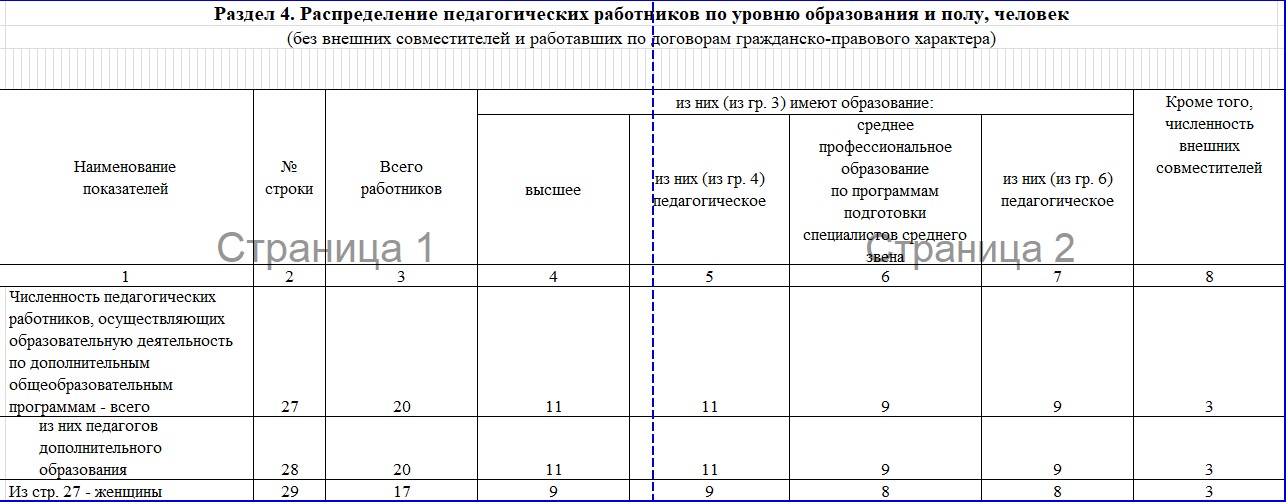 Отраслевые звания:  - НЕТ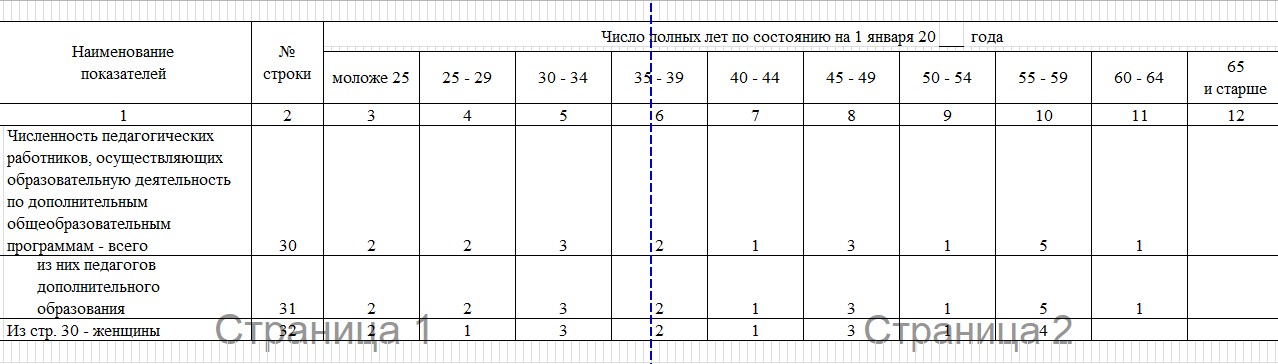 В школе сформирован квалифицированный педагогический коллектив.В 2021 году преподаватели и административный персонал Учреждения прошли переподготовку на курсах повышения квалификации педагогических работников, проблемных семинарах, мастер-классах и методических объединениях:Формами и направлениями методической деятельности являются:-проведение методических семинаров;-подготовка докладов и методических сообщений на педагогических советах школы и ММО;-подготовка и показ учащихся на мастер-классах;-подготовка и выступление с докладами на научно-практических конференциях, курсах повышения квалификации;- участие преподавателей в качестве членов жюри конкурсов и фестивалей;-повышение квалификации на краткосрочных курсах, в рамках семинаров, мастер-классов и т.п.;-участие преподавателей в конкурсах  и выставках методических работ.Информационное обеспечение – необходимое условие эффективности организации учебного процесса по всем дисциплинам учебного плана.Основным источником учебной информации является учебная и учебно-методическая литература, которая располагается в библиотеке Учреждения.Библиотечное и информационно-библиографическое обслуживание учащихся и преподавателей в соответствии с информационными запросами осуществляет библиотека Учреждения, которая в полном объеме укомплектована учебными изданиями (учебники, учебные пособия, методические и периодические издания), также имеются современные периодические издания, в том числе журналы.В целях совершенствования работы библиотеки изучается рынок информационных услуг, требования, предъявляемые преподавателями, выявляются, анализируются их информационные потребности. В Учреждении большое внимание уделяется решению проблем, связанных с информатизацией образования и вопросами внедрения новых информационных технологий в обучение и управление учебным процессом.Приобретение за отчетный год музыкальных инструментов, костюмов, оборудования  и т.п (количество за период 2021 г.):- настенная информационная демо система – 4шт.;- мольберты - хлопушка -100 шт.9. Функционирование внутренней системы оценки качества образованияОдним из важнейших направлений деятельности Учреждения является совершенствование управления качеством образовательного процесса, установление соответствие уровня и качества подготовки выпускников.Для проведения целенаправленной, систематической работы по совершенствованию учебно-воспитательного процесса, оперативного устранения недостатков в работе, оказания конкретной помощи педагогическим работникам в целях повышения качества обучения и воспитания обучающихся в Учреждении разработано Положение о внутреннем контроле, руководство которым осуществляет директор Учреждения, заместители директора, заведующие методическими объединениями, методист.Внутришкольный контроль включает в себя проведение директором Учреждения и его заместителями наблюдений, обследований, проверок, осуществляемых в порядке руководства и контроля, определенной должностными инструкциями, за соблюдением педагогическими работниками законодательных и нормативных актов Российской Федерации в области образования, оценивание качества освоения обучающимися образовательных программ, заявленных в Уставе Учреждения и локальных актах, на основании разработанных критериев оценивания знаний и умений обучающихся.Задачами внутреннего контроля являются:- оптимизация условий для организации образовательного процесса;- получение объективной информации о состоянии преподавания отдельных учебных предметов;- своевременная корректировка изучения образовательных программ в рамках текущего учебного года;- анализ достижений в обучении и воспитании детей для разработки перспектив развития Учреждения.Педагогический анализ образовательного процесса осуществляется путем взаимопосещения уроков с последующим анализом на заседаниях отделений Методическом совете  и педсовете Учреждения и творческих просмотров по окончании учебной четверти.По результатам внутреннего контроля вырабатываются рекомендации, которые доводятся до сведения педагогов на Педагогических советах, совещаниях при директоре. Выполнение рекомендаций ставится под контроль.В течение года проводится анализ состояния учебной документации в соответствии с Положениями о ведении классных журналов преподавателями Учреждения. Мероприятия внутреннего контроля, проводимые в 2021 году, показали, что система управления достаточна и эффективна для обеспечения функций Учреждения в сфере дополнительного образования в соответствии с действующим законодательством Российской Федерации.Нормативная и организационно-распорядительная документация соответствует действующему законодательству Российской Федерации.Имеющаяся система взаимодействия обеспечивает жизнедеятельность Учреждения и позволяет успешно вести образовательную деятельность в области художественного образования.10. Формы взаимодействия с творческими образовательными организациямии учреждениями культуры и искусства11. Качество материально-технического и информационного обеспечения УчрежденияМатериально-техническое обеспечение Учреждения составляют следующие компоненты:- недвижимое имущество (помещение школы);- движимое имущество (мольберты, аппаратура, мебель и прочее).Материально-техническая база Учреждения соответствует противопожарным нормам, нормам охраны труда. Помещение оснащено охранно-пожарной сигнализацией и тревожной кнопкой с выводом на пульт централизованной охраны. Все сотрудники учреждения обеспечены средствами защиты: противогазами и само спасателями. При условиях пандемии – одноразовыми медицинскими масками. Имеется система аварийного освещения, видеонаблюдение. Стоят приборы учета холодной, горячей воды и электроэнергии.Своевременно проводится текущий ремонт учебных помещений и фасада здания. Школа имеет достаточно прочную материально-техническую базу, учебный процесс оснащен всеми необходимыми техническими средствами обучения.В школе создана целостная информационная система, обеспечивающая многообразие использования и применения информационного ресурса всеми участниками образовательного процесса, а также автоматизированные комплексы хранения и обработки информации по всем основным направлениям деятельности Учреждения, способствующие оперативному и объективному получению информации с целью экономии рабочего времени и принятия правильных управленческих решений.Выводы и рекомендации:- санитарные и гигиенические нормы выполняются, уровень обеспечения охраны здоровья обучающихся и работников соответствует установленным требованиям;- для осуществления образовательной деятельности Учреждение располагает необходимыми учебными классами, специальным оборудованием, обеспечивающими качественную подготовку обучающихся;- материально-техническая база обеспечивает на должном уровне ведение учебного процесса.12. Анализ показателей деятельности Учреждения, подлежащих самоанализуПоказатели деятельности МБУДО «Детская художественная школа» города Кирова     в 2021 году (см. приложение № 1).Приложение №1УТВЕРЖДЕНЫПриказом Министерства образованияи науки РФ от 10 декабря 2013 г. №1324ПОКАЗАТЕЛИ ДЕЯТЕЛЬНОСТИ муниципального бюджетного учреждениядополнительного образования «Детская художественная школа» города Кироваподлежащей самообследованиюза 2021 год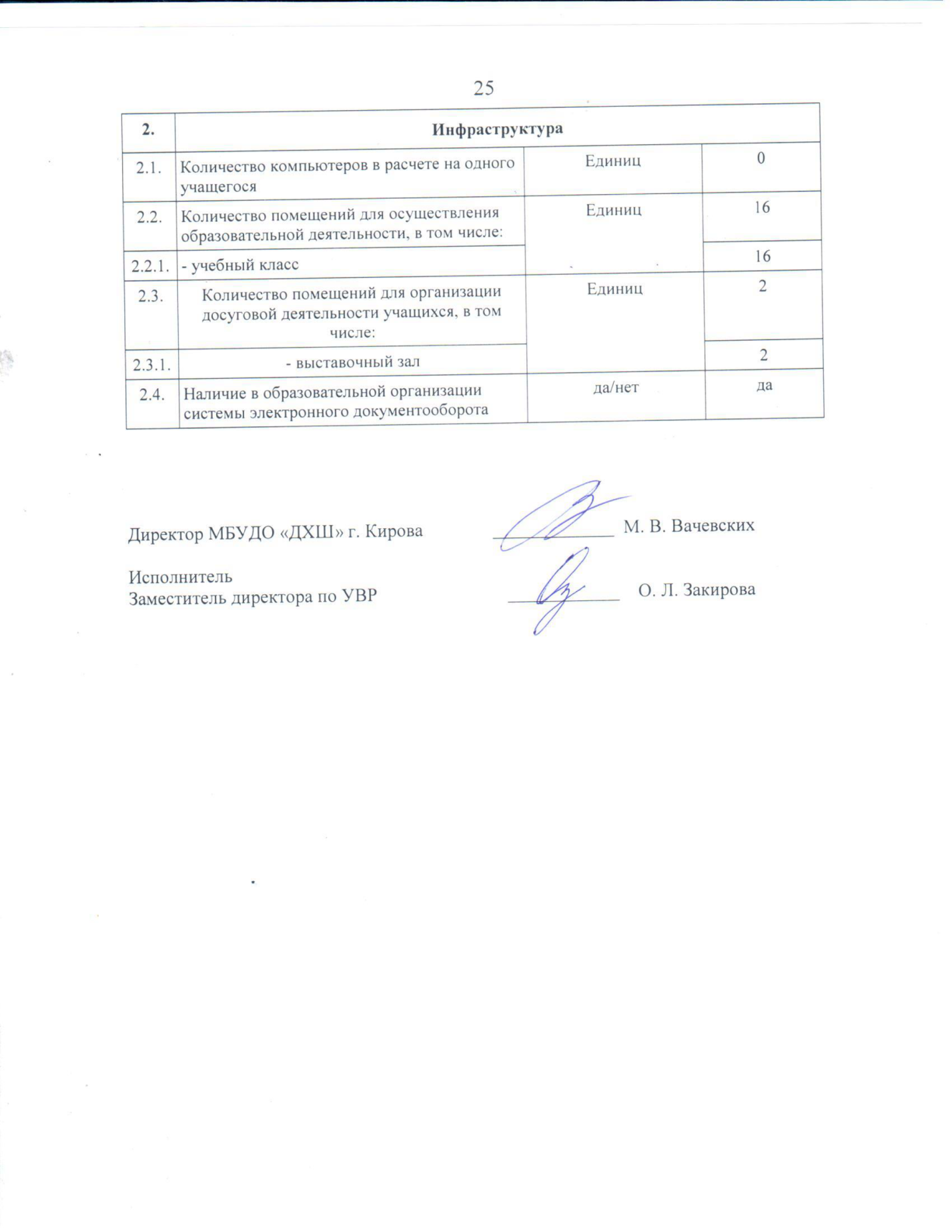 «Живопись» - срок обучения 5 летДополнительные общеразвивающие программы в области искусств (срок обучения 1 год):- Дополнительная общеразвивающая программа в области искусств «Композиция и скульптура» для групп эстетического развития (для детей 3-4 года)- Дополнительная общеразвивающая программа в области искусств «Композиция и скульптура» для групп эстетического развития (для детей 5-6 лет)- Дополнительная общеразвивающая программа в области искусств «Композиция и скульптура» для групп эстетического развития (для детей 6 лет)-Дополнительная общеразвивающая программа в области искусств «Композиция» и «Скульптура» для групп эстетического развития (для детей 7 лет)-Дополнительная общеразвивающая программа в области искусств «Композиция и скульптура» для групп эстетического развития (для детей 8 лет)-Дополнительная образовательная  программа Художественно-эстетической направленности «Композиция и скульптура» для групп эстетического развития (для детей 9-10 лет)-Дополнительная общеразвивающая программа в области искусств, для подготовительных групп «Композиция и живопись» (для детей 9-11 лет) -Дополнительная общеразвивающая программа в области искусств «Живопись, композиция, скульптура» для групп эстетического развития (для детей 11-13 лет)-Дополнительная общеразвивающая программа в области искусств по изучению изобразительного искусства «Рисунок, живопись и композиция» (для старшеклассников)-Дополнительная общеразвивающая программа в области искусств «Причудливые узоры и изумительные структуры батика» (для детей 14-18 лет)-Дополнительная общеразвивающая программа в области искусств по углубленному изучению изобразительного искусства «Рисунок, живопись и композиция» (для детей 15-17 лет)Программа№ строкиВсего учащихся,
 на 01.01.2021 год,человекПрограмма№ строкиВсего учащихся,
 на 01.01.2021 год,человек123Дополнительная предпрофессиональная общеобразовательная программа в области изобразительного искусства: «Живопись»380От 1,5 до 3 летОт 3 до 5 лет6-7 летСтарше 7 летВСЕГО (сумма с 1 по 4 гр.)% от бюджетного контингента 1234560132244413789207%Планируемый выпускна 01.09.2021Фактический выпускв % от общего числа учащихсяПри наличии разницы в планировании и фактическом выпуске указать причину464612%---Уровень мероприятияКол-во участниковКол-во победителейОбластной 2115Межрегиональный 9250Всероссийский 6853Международный 5751Всего 238169№ п\пУчредитель стипендииФ.И. учащегосяФ.И.О. преподавателя1.Управление культуры администрации города КироваМухлынина АлёнаГоловизнина Г.А.№Преподаватель Мастер-классЛеденцова М.Н.03.03.21Мастер-класс на тему: «Изготовление поздравительной открытки к Международному женскому Дню - 8 Марта»Татаурова А.А.17.02.2021Мастер-класс на тему: «Аппликация. Поздравительная открытка ко Дню защитника Отечества».Чентемерова А.А.10.06.2021Мастер-класс пленэрной акварельной живописи «Мой любимый город»,ПоказательКол-во% от общего числа учащихся/ преподавателейУчащиеся – участники конкурсов, фестивалей различного уровня37498%Учащиеся – лауреаты и дипломанты фестивалей и конкурсов, выставок различного уровня25667,3%Преподаватели – участники конкурсов, фестивалей различного уровня318%Преподаватели – лауреаты и дипломанты фестивалей и конкурсов, выставок различного уровня16%Наименование мероприятияРезультаты участияФедеральных, областных, муниципальных целевых программах, проектах (наименование программы, проекта)Международный конкурс-выставка детского творчества  «Мы в ответе за тех, кого приручили»	Музейно-просветительский центр «Отражение» МБУ «Центр культуры и спорта гп. Талинка» Ханты – Мансийского автономного округаМарт, 2021 г.Участники от ДХШ – 14 человекФедеральных, областных, муниципальных целевых программах, проектах (наименование программы, проекта)Всероссийский XХVI конкурсмолодых дарований по изобразительному искусству «ЖИГУЛЕВСКАЯ ПАЛИТРА» МБУДО ГО «ДХШ №2» г. СамараМарт, 2021 г.Участники от ДХШ – 21 человекФедеральных, областных, муниципальных целевых программах, проектах (наименование программы, проекта)Всероссийский  Героико-патриотический фестиваль детского и юношеского творчества «Звезда спасения»	Управление МЧС России по Кировской областиМарт, 2021 г.Участники от ДХШ – 16 человекФедеральных, областных, муниципальных целевых программах, проектах (наименование программы, проекта)Межрегиональный конкурс детского художественного творчества«Сюжеты матушки-зимы»	ГБУК АО «Каргопольский музей» и МУ ДО  «ДШИ № 11»Январь, 2021 г.Участники от ДХШ – 16 человекПобедители – 1 человекФедеральных, областных, муниципальных целевых программах, проектах (наименование программы, проекта)Межрегиональный дистанционный конкурс по истории хореографического искусства «Этапы становления русского балета» КОГПОАУ «Вятский колледж культуры»Январь, 2021 г.Участники от ДХШ – 2 человекаПобедители – 2 человекаФедеральных, областных, муниципальных целевых программах, проектах (наименование программы, проекта)VII Межрегиональный конкурс изобразительного искусства »,(ВХУ им. А. Рылова), г. Киров	Январь, 2021 г.Участники от ДХШ – 8 человекПобедители – 2 человекаФедеральных, областных, муниципальных целевых программах, проектах (наименование программы, проекта)III Межрегиональный конкурс молодых дизайнеров-художников «Exlibris»,(ВХУ им. А. Рылова) г. КировЯнварь, 2021 г.Участники от ДХШ – 2 человекаПобедители – 1 человекФедеральных, областных, муниципальных целевых программах, проектах (наименование программы, проекта)Областной конкурс  «Космос. Вятка. Love», посвященный  60-летию полета Ю.А. Гагарина в космос КОГБУК «Музей К.Э. Циолковского, авиации и космонавтики» иКОГБУК «Кировская областная библиотека для детей и юношества им. А.С. Грина»Март, 2021 г.Участники от ДХШ – 9 человекФедеральных, областных, муниципальных целевых программах, проектах (наименование программы, проекта)Межрайонный конкурс изобразительного и прикладного творчества "Мир искусства глазами детей" МБУДО «ДШИ «Рапсодия» г. КироваЯнварь, 2021 г.Участники от ДХШ – 28 человекПобедители – 8 человекФедеральных, областных, муниципальных целевых программах, проектах (наименование программы, проекта)Межрайонный «Другой мир»конкурс детского творчестваТема: «Птицы дикие, домашние и фантастические» МБУДО «ДХШ» г. КироваФевраль, 2021 г.Участники от ДХШ – 181 человекПобедители – 22 человекаФедеральных, областных, муниципальных целевых программах, проектах (наименование программы, проекта)Школьный открытый онлайн-конкурс изобразительного и прикладного творчества  "Жил-был кот", 2021г. МБУДО «ДШИ «Рапсодия» г. КироваМарт, 2021 г.Участники от ДХШ – 34 человекаПобедители – 7 человекФедеральных, областных, муниципальных целевых программах, проектах (наименование программы, проекта)Международный конкурс для детей и взрослых «Творчество без границ» ЦРТ «Творчество без границ» г. Н. НовгородАпрель, 2021 г.Участники от ДХШ – 7 человекПобедители – 7 человекФедеральных, областных, муниципальных целевых программах, проектах (наименование программы, проекта)Международный интернет – конкурс детского рисунка «Где где? В Караганде»	КГКП «Детская художественная школа №1» города КарагандыМай, 2021 г.Участники от ДХШ – 8 человекФедеральных, областных, муниципальных целевых программах, проектах (наименование программы, проекта)Всероссийская выставка-конкурс изобразительного и декоративно-прикладного искусства «Старый город»	 МБОУДО «Тарская детская школа искусств»Апрель, 2021 г.Участники от ДХШ – 7 человекФедеральных, областных, муниципальных целевых программах, проектах (наименование программы, проекта)Всероссийский конкурс «Молодые дарования России»Май, 2021 г.Участники от ДХШ – 1 человекФедеральных, областных, муниципальных целевых программах, проектах (наименование программы, проекта)Всероссийский конкурс детско-юношеского и молодежного художественно-изобразительного и декоративно-прикладного творчества «Калейдоскоп «Школа безопасности» Министерство РФ по делам ГО, ЧС и ликвидации последствий стихийных бедствий по Кир. обл., (Главное управление МЧС России по Кир.обл.)Май, 2021 г.Участники от ДХШ – 17 человекФедеральных, областных, муниципальных целевых программах, проектах (наименование программы, проекта)Всероссийский заочный конкурс художественного творчества «И всё о той весне…», посвященного Дню Победы в Великой Отечественной войне	ЧУК «Дворец культуры» г. Кирова ОАО «РЖД»Май, 2021 г.Участники от ДХШ – 1 человекПобедители – 1 человекФедеральных, областных, муниципальных целевых программах, проектах (наименование программы, проекта)Всероссийский VI конкурсе Иллюстраций к литературным произведениям «Литературный вернисаж»	МБУДО «ДШИ №1»г. МагнитогорскаМай, 2021 г.Участники от ДХШ – 3 человекаПобедители – 1 человекФедеральных, областных, муниципальных целевых программах, проектах (наименование программы, проекта)Всероссийский конкурс рисунков «Открытка Победы»	Музей Победы и Почта РоссииМай, 2021 г.Участники от ДХШ – 21 человекФедеральных, областных, муниципальных целевых программах, проектах (наименование программы, проекта)Всероссийский конкурс творческих работ, посв. 350-летию со дня рождения Петра I, «Когда Россия молодая мужала с гением Петра…» КОГБУК «Кировская областная библиотека для детей и юношестваим. А.С. Грина»; КОГПОБУ «Вятское художественное училище им А.А. Рылова»; МБУДО «ДХШ» г. КироваМай, 2021 г.Участники от ДХШ – 67 человекПобедители – 11 человекФедеральных, областных, муниципальных целевых программах, проектах (наименование программы, проекта)Региональный Фестиваль-конкурс авторского и исполнительского творчества «Баллада о солдата-2021 г.», посв. Дню Победы в Великой Отечественной войне 	МБУДО«ДМШ №4»Апрель, 2021 г.Участники от ДХШ – 25 человекПобедители – 9 человекФедеральных, областных, муниципальных целевых программах, проектах (наименование программы, проекта)Городской уровень.  Стипендиат управления культуры администрации г. Кирова -2021	Управление культуры г. КироваАпрель, 2021 г.Участники от ДХШ – 3 человекаПобедители – 1 человекФедеральных, областных, муниципальных целевых программах, проектах (наименование программы, проекта)Городской уровень. Церемония чествования одаренных детей «Гордость Вятки – 2021» Управление культуры г. КироваМай, 2021 г.Участники от ДХШ – 2 человекаФедеральных, областных, муниципальных целевых программах, проектах (наименование программы, проекта)Межрайонный VIII конкурс пленэрной живописи «Город над Вяткой рекой»	МБУДО «ДХШ» г. Слободской Кировской обл.Июнь, 2021 г.Участники от ДХШ – 5 человекПобедители – 2 человекаМеждународных, всероссийских, межрегиональных, областных, профессиональных конкурсах среди образовательных учреждений (наименование)Участник Межрегионального конкурса – выставки пленэрных работ педагогов-художников РФ «Широка страна моя родная…» Март, 2021 г.Участники от ДХШ – 1 человекАрабаджи О.В. - диплом участникаМеждународных, всероссийских, межрегиональных, областных, профессиональных конкурсах среди образовательных учреждений (наименование)Участник Городского конкурса профессионального мастерства «Педагогический талант в искусстве» Март, 2021 г.Участники от ДХШ – 1 человекКислицына Н.В. – диплом участникаУчреждениеГород, странаСроки поездкиЦель поездки (фестиваль, конкурс)точное наименование, статусУчастники поездки (творческие коллективы, солисты)Результат(указать общее количество участников мероприятия)МБУДО «ДХШ» г. КироваРФг. Слободской Кировская область16.06.2021Участие в VIII Конкурсе пленэрной живописи «Город над Вяткой рекой»МБУДО «ДХШ»г. Слободской Кировской обл.5 человекУчастники5Победители2Сопровождающие преподаватели: Калинина М.А.№ФИ учащегосяФИО преподавателяУчебное заведениеФакультет, отделениеПетрова АнастасияАлексеев А.В.ФГБО УВО«Национальный исследовательский Московский государственный строительный университет»«Архитектура»Белова СофьяАлексеев А.В.КОГПОБУ «Вятское художественное училище им. А.А. Рылова»«Дизайн»Попова АлександраАрабаджи О.В.КОГПОБУ «Вятское художественное училище им. А.А. Рылова»«Живопись»Егорчева АннаАрабаджи О.В.ФГБО УВО«Уральский государственный архитектурно-художественный университет»«Архитектура»Садакова ТатьянаАрабаджи О.В.Невский институт дизайна АНОВО «Университет при Межпарламентской Ассамблее ЕврАзЭС»«Графический дизайн»Булатов РоманГоловизнина Г.А.ФГБО УВОСПб Академический институт им. И.Е. Репина«Архитектура»Иванцова МарияЗверздин А.С.КОГПОБУ «Вятское художественное училище им. А.А. Рылова»«Дизайн»Казаковцева ИринаЗверздин А.С.КОГПОБУ «Вятское художественное училище им. А.А. Рылова»«Дизайн»Лапина АннаЗверздин А.С.КОГПОБУ «Вятское художественное училище им. А.А. Рылова»«Дизайн»Белорукова МиланаНечаева М.В.КОГПОБУ «Вятское художественное училище им. А.А. Рылова»«Дизайн»Зевахина МиланаНечаева М.В.КОГПОБУ «Вятское художественное училище им. А.А. Рылова»«Дизайн»Исаенко ВикторияНечаева М.В.КОГПОБУ «Вятское художественное училище им. А.А. Рылова»«Дизайн»Нестерова СофьяНечаева М.В.КОГПОБУ «Вятское художественное училище им. А.А. Рылова»«Дизайн»Поспеева ПолинаНечаева М.В.КОГПОБУ «Вятское художественное училище им. А.А. Рылова»«Дизайн»Шоромова ЛолитаОгородникова Т.А.КОГПОБУ «Вятское художественное училище им. А.А. Рылова»«Дизайн»Рязанова АнастасияТатаурова А.АКОГПОБУ «Вятское художественное училище им. А.А. Рылова»«Живопись»Механошина ВикторияТатаурова А.АКОГПОБУ «Вятское художественное училище им. А.А. Рылова»«Дизайн»Селезнева АннаТатаурова А.АКОГПОБУ «Вятское художественное училище им. А.А. Рылова»«Дизайн»ФИО преподавателя категорияДата окончания категорииАлексеевАндрей ВладимировичВысшая квалификационная категория24 Декабрь2024 г.Арабаджи Ольга ВячеславовнаВысшаяквалификационная категория23 Март2025 г.ВельковаИрина ПетровнаВысшаяквалификационная категория25 Октябрь 2025 г.Вьялков Сергей НиколаевичПервая квалификационная категория22 Июнь2025 г.ГоловизнинаГалина АлексеевнаВысшая квалификационная категория29 Сентябрь2026 г.ЛеденцоваМария НиколаевнаВысшая квалификационная категория26 Апрель2026 г.ЛогиноваАлександра ВладимировнаПервая квалификационная категория22 Июнь2023 г.МорозоваСветлана ЮрьевнаВысшая квалификационная категория28 Сентябрь2025 г.Майбук Виктория ВалерьевнаВысшаяквалификационная категория28 Октябрь2023 г.НечаеваМария ВалерьевнаПерваяквалификационная категория28 Октябрь2024 г.СметанинаЕлена ВладимировнаВысшая квалификационная категория29 Октябрь2025 г.Татаурова Анастасия АлександровнаПерваяквалификационная категория29 Октябрь2025 г.ЧентемероваАнна  АндреевнаПерваяквалификационная категория23 Июньг.Зверздин Александр Сергеевич-Калинина Марина Александровна-Кислицына Надежда Валерьевна-Неустроева Светлана Олеговна-1.Закирова Ольга ЛеонидовнаВысшая квалификационная категория28 Сентябрь2025 г.№ п/пФ.И.О. преподавателяКПК, переподготовка (наименование курсов, кто проводит, место проведения, дата)Участие в семинарах, мастер-классах и т.п.АлексеевАндрей Владимирович-Апрель-май 2021 г.Участие в Межрайонной методической выставке творческих работ преподавателей ДХШ и ДШИ г. Кирова и Кировской области «Грани творчества». Тема выставки -  «Тайная жизнь вещей».АлексеевАндрей Владимирович-10.02.2021ММО: Методическое сообщение«Живопись. Фигура человека. Этапы и техники выполнения»АрабаджиОльга Вячеславовна-Участник Межрегионального конкурса – выставки пленэрных работ педагогов-художников РФ «Широка страна моя родная…»АрабаджиОльга Вячеславовна-27.01.2021ММО. Методическое сообщение «Ограничение цветовой палитры в живописной композиции» во 2 классе ДХШАрабаджиОльга Вячеславовна-Апрель-май 2021 г.Участие в Межрайонной методической выставке творческих работ преподавателей ДХШ и ДШИ г. Кирова и Кировской области «Грани творчества». Тема выставки -  «Тайная жизнь вещей».Вачевских Мария ВладимировнаФевраль 2021 КПК «Совершенствование технологии преподавания. Теория и практика» по теме: «Методика преподавания академической живописи. Работа над натюрмортом» 36 часов от УМЦАпрель-май 2021 г.Участие в Межрайонной методической выставке творческих работ преподавателей ДХШ и ДШИ г. Кирова и Кировской области «Грани творчества». Тема выставки -  «Тайная жизнь вещей».ВельковаИринаПетровна--ВьялковСергей Николаевич-10.02.2021ММО: Методическое сообщение«Графические приёмы при выполнении композиции. 1-5 класс ДХШ»ВьялковСергей Николаевич-Апрель-май 2021 г.Участие в Межрайонной методической выставке творческих работ преподавателей ДХШ и ДШИ г. Кирова и Кировской области «Грани творчества». Тема выставки -  «Тайная жизнь вещей».Головизнина Галина Алексеевна-Апрель-май 2021 г.Участие в Межрайонной методической выставке творческих работ преподавателей ДХШ и ДШИ г. Кирова и Кировской области «Грани творчества». Тема выставки -  «Тайная жизнь вещей».Закирова ОльгаЛеонидовна-14.04.2021ММО Методическое сообщениена тему:  «КОМПОЗИЦИЯ.Контраст, как один из основных приёмов композиции на уроках в подготовительной группе ДХШ»ЗверздинАлександрСергеевич-Апрель-май 2021 г.Участие в Межрайонной методической выставке творческих работ преподавателей ДХШ и ДШИ г. Кирова и Кировской области «Грани творчества». Тема выставки -  «Тайная жизнь вещей».ЗверздинАлександрСергеевич-12.05.2021ММО Методическое сообщение на тему «Работа над станковой сюжетной композиции по зачитанному ОТРЫВКУ»ЗверздинАлександрСергеевич-10.11.2021Методическое сообщение  по ММО,  тема «Архитектурные мотивы и городской пейзаж в пленэрной практике как сбор материала для выпускной дипломной композиции»КалининаМаринаАлександровнаФевраль 2021 КПК «Совершенствование технологии преподавания. Теория и практика» по теме: «Методика преподавания академической живописи. Работа над натюрмортом» 36 часов от УМЦ10.02.2021ММО: Методическое сообщение«Ритм в композиции станковой. 1 класс ДХШ»КалининаМаринаАлександровнаФевраль 2021 КПК «Совершенствование технологии преподавания. Теория и практика» по теме: «Методика преподавания академической живописи. Работа над натюрмортом» 36 часов от УМЦАпрель-май 2021 г.Участие в Межрайонной методической выставке творческих работ преподавателей ДХШ и ДШИ г. Кирова и Кировской области «Грани творчества». Тема выставки -  «Тайная жизнь вещей».КислицынаНадежда ВалерьевнаФевраль 2021 КПК «Совершенствование технологии преподавания. Теория и практика» по теме: «Методика преподавания академической живописи. Работа над натюрмортом» 36 часов от УМЦ10.03.21ММО Методическое сообщениена тему: «Живопись. 2 класс ДХШ. Технические приёмы работы акварелью и гуашью»КислицынаНадежда ВалерьевнаФевраль 2021 КПК «Совершенствование технологии преподавания. Теория и практика» по теме: «Методика преподавания академической живописи. Работа над натюрмортом» 36 часов от УМЦМарт 2021Городской конкурс профессионального мастерства «Педагогический талант в искусстве»КислицынаНадежда ВалерьевнаФевраль 2021 КПК «Совершенствование технологии преподавания. Теория и практика» по теме: «Методика преподавания академической живописи. Работа над натюрмортом» 36 часов от УМЦАпрель-май 2021 г.Участие в Межрайонной методической выставке творческих работ преподавателей ДХШ и ДШИ г. Кирова и Кировской области «Грани творчества». Тема выставки -  «Тайная жизнь вещей».ЛеденцоваМария Николаевна-19.01.2021 – 29.03.2021Участие в городской выставке «Цвет настроения»КОГАУК «Кировский театр кукол им. А.Н. Афанасьева»Благодарственное письмоЛеденцоваМария Николаевна-03.03.21Мастер-класс «Изготовление поздравительной открытки к Международному женскому Дню - 8 Марта»ЛеденцоваМария Николаевна-10.03.21ММО Методическое сообщениена тему: «Живопись. Композиция. 1 класс ДХШ. Специфика ведения занятий в условиях дистанционного обучения»ЛеденцоваМария Николаевна-Апрель-май 2021 г.Участие в Межрайонной методической выставке творческих работ преподавателей ДХШ и ДШИ г. Кирова и Кировской области «Грани творчества». Тема выставки -  «Тайная жизнь вещей».Майбук Виктория Валерьевна31.03.2021Обучающий курс «Учитель-наставник: создание уникального электронного контента ми передача опыта в условиях цифровой образовательной среды» (16 часов)24.03 – 27.03.2021Участник форума, в рамках Международной Научно-практической конференции «Детское изобразительное творчество как феномен современной художественной культуры» в рамках VIII Международного форума педагогов-художниковМайбук Виктория Валерьевна31.03.2021Обучающий курс «Профессиональные стандарты в эпоху цифровых технологий» (16 часов)20.04.2021Участник круглого стола «Применение инновационных педагогических и цифровых технологий как способ повышения качества дистанционного дополнительного образования»Майбук Виктория Валерьевна31.03.2021Обучающий курс «Профессиональные стандарты в эпоху цифровых технологий» (16 часов)Апрель-май 2021 г.Участие в Межрайонной методической выставке творческих работ преподавателей ДХШ и ДШИ г. Кирова и Кировской области «Грани творчества». Тема выставки -  «Тайная жизнь вещей».Майбук Виктория Валерьевна31.03.2021Обучающий курс « Есть контакт! Работа педагога с современными родителями как обязательное требование Профстандарта «Педагог»(16 часов)12.05.2021ММО Методическое сообщение на тему «Скульптура. 1-5класс ДХШ. Возможности дистанционного обучения»Майбук Виктория Валерьевна31.03.2021Обучающий курс « Есть контакт! Работа педагога с современными родителями как обязательное требование Профстандарта «Педагог»(16 часов)Май 2021 г.Онлайн-семинар «Дополнительное образование: от новых возможностей до новых результатов»(Департамент образования и науки г. Москва)Морозова СветланаЮрьевна-Апрель-май 2021 г.Участие в Межрайонной методической выставке творческих работ преподавателей ДХШ и ДШИ г. Кирова и Кировской области «Грани творчества». Тема выставки -  «Тайная жизнь вещей».НеустроеваСветланаОлеговна-Апрель-май 2021 г.Участие в Межрайонной методической выставке творческих работ преподавателей ДХШ и ДШИ г. Кирова и Кировской области «Грани творчества». Тема выставки -  «Тайная жизнь вещей».НеустроеваСветланаОлеговна-12.05.2021ММО Методическое сообщение на тему «Скульптура. 1-5класс ДХШ. Возможности дистанционного обучения»НечаеваМарияВалерьевнаФевраль 2021 КПК «Совершенствование технологии преподавания. Теория и практика» по теме: «Методика преподавания академической живописи. Работа над натюрмортом» 36 часов от УМЦ14.04.2021ММО Методическое сообщениена тему: «Проблематика выявления индивидуального стиля учащегося ДХШ на уроках рисунка, живописи и композиции»ОгородниковаТатьянаАндреевна-Апрель-май 2021 г.Участие в Межрайонной методической выставке творческих работ преподавателей ДХШ и ДШИ г. Кирова и Кировской области «Грани творчества». Тема выставки -  «Тайная жизнь вещей».ОгородниковаТатьянаАндреевна-12.05.2021ММО Методическое сообщение на тему «Пейзаж в станковой сюжетной композиции. Создание серии работ (триптих, диптих)»СметанинаЕленаВладимировна-Апрель-май 2021 г.Участие в Межрайонной методической выставке творческих работ преподавателей ДХШ и ДШИ г. Кирова и Кировской области «Грани творчества». Тема выставки -  «Тайная жизнь вещей».ТатауроваАнастасияАлександровна-19.01.2021 – 29.03.2021Участие в городской выставке «Цвет настроения»КОГАУК «Кировский театр кукол им. А.Н. Афанасьева»Благодарственное письмоТатауроваАнастасияАлександровна-17.02.2021Мастер-класс «Открытка защитнику Отечества», для групп эстетического развития (5-6 лет)ТатауроваАнастасияАлександровна-14.04.2021ММО Методическое сообщениена тему: «Создание иллюстрации как творческой композиции в рамках занятий в ДХШ»ТатауроваАнастасияАлександровна-Апрель-май 2021 г.Участие в Межрайонной методической выставке творческих работ преподавателей ДХШ и ДШИ г. Кирова и Кировской области «Грани творчества». Тема выставки -  «Тайная жизнь вещей».Наименование учрежденияФорма взаимодействияРезультатДетские школы искусств  (по видам искусств) г. Кирова и Кировской области- проведение совместных культурно-досуговых мероприятий;- организация и проведение мастер-классов, открытых уроков и обучающих семинаров;- проведение методических мероприятий;- проведение конкурсов и фестивалей;- проведение семинаров и конференций.- формирование единого культурно-образовательного пространства;- формирование системы творческого взаимодействия;- обмен опытом.Вятское художественное училище им. А.А. Рылова- совместное проведение конкурсов и фестивалей;-  проведение курсов повышения квалификации, мастер-классов и конференций;- проведение выставок;- привлечение в качестве членов жюри конкурсов и фестивалей преподавателей училища;- проведение открытых уроков преподавателями детской художественной школы в секторе педагогической практики для студентов училища.- совершенствование опыта выставочной деятельности;- художественно-эстетическое и предпрофессиональное развитие учащихся;- совершенствование системы непрерывного художественного образования;- профориентационная работа.Вятская филармония- проведение выставок работ учащихся, в рамках различных мероприятий.- совершенствование профессионального мастерства;-предпрофессиональная ориентация обучающихся;- формирование опыта в выставочной деятельности.Детская филармония- проведение выставок работ учащихся, в рамках различных мероприятий;- выставки стипендиатов управления культуры администрации города Кирова, «Изобразительное искусство».- большая просветительская выставочная деятельность.Культурно-досуговые учреждения города Кирова- участие обучающихся в городских мероприятиях культурно-досуговых учреждений;- организация совместных выставок на городских площадках в массовых мероприятиях. - участие школы  в культурной жизни города;- взаимодействие с творческими коллективами города.НИИ гематологии и переливания крови«Вятушка» Реабилитационный центр для детей и подростков - проведение тематических мастер-классов.- реабилитационный характер творческой деятельности;- повышение престижа художественного  образования;-  повышение интереса трудных подростков к художественно-творческой деятельности;Библиотечно-информационные учреждения города Кирова(государственная универсальная научная библиотека им. А.И. Герцена, областная библиотека для детей и юношества им. А.С. Грина,Центральная городская библиотека им. А.С. Пушкина, библиотека им. А. Лиханова)- организация выставочной деятельности;- участие в конкурсах;- проведение творческих встреч.- расширение спектра предоставления культурных услуг населению города;- повышение спроса на услуги учреждения;- расширение диапазонов выставочной деятельности.Вятский художественный музей В.М и А.М. Васнецовых- проведение творческих вечеров и   творческих встреч;- выставочная деятельность.- совершенствование системы непрерывного художественного образования.Учебно-методический центр повышения квалификации работников культуры и искусства- проведение курсов повышения квалификации, открытых уроков, семинаров, мастер-классов и конференций;- проведение методических семинаров;- организация творческих встреч с выдающимися деятелями культуры и искусства;- деятельность ММО.- формирование системы методического взаимодействия;- повышение уровня профессионального мастерства преподавателей;- расширение творческих контактов.№ПоказателиЕдиница измеренияКоличествоОбразовательная деятельностьОбразовательная деятельностьОбразовательная деятельностьОбщая численность учащихся, в том числеЧеловек(бюджет + внебюджет = всего)380+789=11691.1.1.Детей дошкольного возраста (3-6 лет)Человек(бюджет + внебюджет = всего)0+262=2621.1.2.Детей младшего школьного возраста (7-10 лет)Человек(бюджет + внебюджет = всего)48+372=4201.1.3.Детей среднего школьного возраста (11-14 лет)Человек(бюджет + внебюджет = всего)269+132=4011.1.4.Детей старшего школьного возраста (15-17 лет)Человек(бюджет + внебюджет = всего)63+23=861.2.Численность учащихся, обучающихся по образовательным программам по договорам об оказании платных образовательных услугЧеловек/% нет1.3.Численность/удельный вес численности учащихся занимающихся в 2 и более объединениях, в общей численностиЧеловек/%
 нет1.4.Численность/удельный вес численности учащихся с применением дистанционных образовательных технологий, электронного обучения, в общей численности учащихсяЧеловек/%нет1.5.Численность/удельный вес численности учащихся по образовательным программам для детей с выдающимися способностями, в общей численности учащихсяЧеловек/%нет1.6.Численность/удельный вес численности учащихся по образовательным программам, направленным на работу с детьми с особыми потребностями в образовании, в общей численности учащихся, в том числе:Человек/%нет1.6.1.Учащиеся с ограниченными возможностями здоровьяЧеловек/%1 (слух)1 (диабет)1.6.2Дети-сироты, дети, оставшиеся без попечения родителейЧеловек/%нет1.6.3.Дети-мигрантыЧеловек/%нет1.6.4.Дети, попавшие в трудную жизненную ситуациюЧеловек/%нет1.7.Численность/удельный вес численности учащихся, занимающихся учебно-исследовательской, проектной деятельностью, в общей численности учащихсяЧеловек/%нет1.8.Численность/удельный вес численности учащихся, принявших участие в массовых мероприятиях (конкурсы и фестивали), в общей численности учащихся, в том числе:Человек/%376 / 98%1.8.1.-муниципальный уровеньЧеловек/%6 / 1,5%1.8.2.-региональный уровеньЧеловек/%10 / 2,6% 1.8.3.-областной уровеньЧеловек/%21 / 5,5%1.8.4.-межрегиональный уровеньЧеловек/%92 / 24%1.8.5.-всероссийский уровеньЧеловек/%68 / 18%1.8.6-международный уровеньЧеловек/%57 / 15%1.9.Численность/удельный вес численности учащихся,  - победителей и призеров массовых мероприятий (конкурсы и фестивали), в общей численности учащихся участников конкурсов и фестивалей, в том числе:Человек/%256 / 67,3%1.9.1.-муниципальный уровеньЧеловек/%5 / 3%1.9.2.-региональный уровеньЧеловек/%6 / 3%1.9.3.-областной уровеньЧеловек/%15 / 4%1.9.4.-межрегиональный уровеньЧеловек/%50 / 13%1.9.5.-всероссийский уровеньЧеловек/%53 / 14%1.9.6.-международный уровеньЧеловек/%51 / 13%1.10.Численность/удельный вес численности учащихся, участвующих в образовательных и социальных проектах, в общей численности учащихсяЧеловек/%нет1.11.Количество массовых мероприятий, проведенных образовательной организацией, в том числе:Единиц 391.11.1.-муниципальный уровеньЕдиниц 21.11.2.-региональный уровеньЕдиниц 01.11.3.-межрегиональный уровеньЕдиниц 21.11.4.-федеральный уровеньЕдиниц 01.11.5.-международный уровеньЕдиниц 01.12.Общая численность педагогических работниковЧеловек201.12.1.− с высшим образованиемЧеловек111.12.2.− высшим (профильным) образованиемЧеловек111.12.3.− средним профессиональным образованиемЧеловек91.12.4.− средним профессиональным (профильным) образованиемЧеловек91.13.Численность/ удельный вес педагогических работников с квалификационной категорией от общей численности таких работников, в том числе:Человек/%13 / 65%1.13.1.− высшаяЧеловек/%8 / 61%1.13.2.− перваяЧеловек/%5 / 40%1.14.Численность / удельный вес педагогических работников от общей численности таких работников с педагогическим стажем:Человек/%20 /100%1.14.1.− до 5 летЧеловек/%2 / 10%1.14.2.− больше 20 летЧеловек/%10 / 50%1.15.Численность/ удельный вес педагогических работников от общей численности таких работников в возрасте:Человек/%20 /100%1.15.1.− до 30 летЧеловек/%5/ 25%1.15.2.− от 55 летЧеловек/%5/ 25%1.16.Численность/ удельный вес педагогических и административно-хозяйственных работников, которые за последние 5 лет прошли повышение квалификации или профессиональную переподготовку, от общей численности таких работниковЧеловек%34 / 100%14/ 41%1.17.Численность/удельный вес численности специалистов, обеспечивающих методическую деятельность образовательной организацииЧеловек21.18.Количество публикаций, подготовленных педагогическими работниками образовательной организации:Единиц 91.18.1.- за 3 годаЕдиниц 81.18.2.- за отчетный периодЕдиниц 11.19.Наличие в организации дополнительного образования системы психолого-педагогической поддержки одаренных детей, иных групп людей, требующих повышенного педагогического вниманияда/нетнет